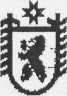 Российская Федерация                                                       Республика Карелия                                                ПроектПРИОНЕЖСКИЙ МУНИЦИПАЛЬНЫЙ РАЙОНАДМИНИСТРАЦИЯ ДЕРЕВЯНСКОГО  СЕЛЬСКОГО ПОСЕЛЕНИЯПОСТАНОВЛЕНИЕ16 октября 2022  года 								№ 90-П          На основании Постановления администрации Деревянского сельского поселения от 13.10.2013 г. №168-П " О порядке разработки среднесрочного финансового плана Деревянского сельского поселения на очередной финансовый год и плановый период"  администрация Деревянского сельского поселения ПОСТАНОВЛЯЕТ:Утвердить прилагаемый среднесрочный финансовый план Деревянского сельского поселения на 2023 год и плановый период 2024-2025 годов"2.	Настоящее постановление вступает в силу со дня его подписания и подлежит размещению в информационно-телекоммуникационной сети «Интернет» на официальном сайте Деревянского сельского поселения по адресу: https://www.derevyannoe.ru/.3.	Контроль за исполнением настоящего постановления оставляю за собой..ГлаваДеревянского сельского поселения					Романов А.В.                                                                                                                                Приложение к Постановлению администрации Деревянского сельского поселения№90-П от 10 октября 2022 годаСреднесрочный финансовый план Деревянского сельского поселения на 2023 год и плановый период 2024-2025 годов/тыс. руб./

Показатели       
Очередной 
финансовый
 2023 год,   
прогноз  Плановый период       Плановый период       

Показатели       
Очередной 
финансовый
 2023 год,   
прогноз  очередной 
финансовый
2024 год, 
прогноз  очередной    
финансовый    
2025 год,     
прогноз     1            2     3     4        1. Доходы - всего       15422,4216000,0017000,00в том числе:            1.1. Налоговые и        
неналоговые доходы      13626,6478414000,0015000,001.2. Безвозмездные      поступления от других   бюджетов бюджетной      системы Российской      Федерации               1795,772162000,002000,002. Расходы - всего      15422,4216000,0017000,00в том числе:            2.1. Межбюджетные       трансферты              1795,772162000,002000,002.2. Обслуживание       
муниципального долга    150,00,00,02.3. Расходы,           увеличивающие стоимость основных средств        600,0800,01000,03. Доля расходов,       увеличивающих стоимость основных средств в общей
сумме доходов местного бюджета                 3,95,05,94. Профицит (+), дефицит (-)                     0,000,00,05. Источники            финансирования дефицита бюджета (за счет внутренних источников)  0,000,00,06. Муниципальный долг   
Деревянского сельского поселения         5677,000,00,0в том числе:            6.1. Остаток        задолженности по        
выданным муниципальным  
гарантиям               0,000,00,0